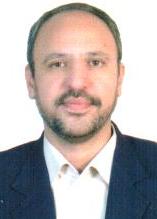 استادیار دانشکده مطالعات جهان- دانشگاه تهرانجواد رکابی شعربافتلفن دفتر:  +98 (21)02188015071پست الکترونیکی: تحصیلاتدکتری,null-yesr-char,علوم سیاسی,تهران
M.S,null-yesr-char,علوم سیاسی,تربیت مدرس
B.S,null-yesr-char,ادبیات فارسی,فردوسی مشهد
زمینههای تخصصیو حرفهایسوابق کاري و فعالیت های اجراییکمیته آموزش دانشکده مطالعات جهان-(از 1400)
نایب رئیس انجمن ایرانی مطالعات جهان-(1399-1402)
عضویت در کارگروه بررسی بند 6 ماده یک آیین نامه ارتقای اعضای هیات علمی دانشگاه تهران-(از 1397)
مدیریت و راه اندازی دوره های آموزشی کوتاه مدت وبلندمدت ایرانشناسی-(از 1397)
حضوردر کارگروه صلاحیت علمی گروه مطالعات غرب آسیا و آفریقای شمالی-(از 1397)
مدیر کمیته استان های انجمن ایرانی مطالعات جهان-(از 1395)
نایب رئیس انجمن ایرانی مطالعات جهان-(1395-1398)
معاونت اداری مالی دانشکده مطالعات جهان-(1395-1398)
فعالیت های علمیمقالات- نقش و جایگاه احزاب عربی در نظام سیاسی اسرائیل. رکابی شعرباف جواد (1401)., سیاست, 52(4), 869-896.

- Israeli Lobbies and Their Influence on the E.U. Foreign Policy. Rekabi Sherbaf Javad (2021)., journal of Contemporary Research on Islamic Revolution, 3(9).

- اعجاز و اعجاب قدرت نرم؛ بازنمایی یهودیان در سینمای روسیه. رکابی شعرباف جواد, سلگی طاهره (1400)., مطالعات قدرت نرم, 11(2).

- حرکت از چندجانبه‌گرایی1 به چندجانبه‌گرایی2 در بستر اتحادیه اروپا. مرادی فر سعیده, رکابی شعرباف جواد (1400)., تحقیقات سیاسی  و بین المللی, 13(46), 81-99.

- استراتیجیة القوة الناعمة علی صفحات الفیسبوک الرسمیه التابعه لاسرائیل. بادیانی زهرا, رکابی شعرباف جواد (1400)., دراسات باحث, 18(70), 77-108.

- روابط روسیه و اسرائیل در پرتو نقش منطقه‌ای ایران. رکابی شعرباف جواد, جرست هاجر (1398)., روابط خارجی, 11(44), 143-170.

- Fragile States: the Birthplace of Non-State Armed Groups in West Asia. Rekabi Sherbaf Javad (2019)., Journal of World Sociopolitical Studies, 3(2).

- the rise of the military and the prospects of politico-economic developments in Egypt. Rekabi Sherbaf Javad, Abdolkhani Mohammad (2017)., Journal of World Sociopolitical Studies, 1(1), 85-112.

- فلسطین در گفتمان سلفی گری جهادی. رکابی شعرباف جواد, گودرزی طاهره (1393)., فصلنامه مطالعات فلسطین, زمستان 93(27), 31-58.

- عربستان؛ محیط امنیتی و هزینه های نظامی (1970-2010). رکابی شعرباف جواد (1391)., مجموعه مقاله خاورمیانه, 9(9), 233-271.

- سیاست خاورمیانه ای هند و اسرائیل؛ از تضاد تا همکاری. رکابی شعرباف جواد (1390)., فصلنامه مطالعات جهان, 1(2), 73-100.

- امنیت ملی امریکا؛ مفهومی سیال ماهیتی ثابت. رکابی شعرباف جواد (1390)., فصلنامه مطالعات جهان, 1(1), 175-204.

- افزایش هزینه های نظامی ایران؛ ضرورتی انکارناپذیر. رکابی شعرباف جواد (1390)., آفاق امنیت - دانشگاه امام حسین (ع), 4(12), 97-123.

- بهار عربی و تاثیرات امنیتی آن بر رژیم اشغالگر قدس. رکابی شعرباف جواد (1390)., دیپلماسی دفاعی, 2(3), 183-206.

کنفرانس ها- کدام اتحادیه عرب؟ بررسی تحلیلی علل ناکارآمدی اتحادیه عرب در تامین صلح و امنیت منطقه. رکابی شعرباف جواد (1402)., چهارمین همایش بین المللی صلح و حل منازعه, 8-9 اردیبهشت, تهران, ایران.

- تقویت دیپلماسی؛ تنها راه مقابله با مسابقه تسلیحاتی در غرب آسیا. رکابی شعرباف جواد (1401)., چشم انداز نظام قدرت جهانی, 8-8 بهمن.

- گفتگوهای بی پایان صلح؛ در علل ناکارآمدی مصالحه فلسطینی. رکابی شعرباف جواد (1399)., دومین همایش بین المللی صلح و حل منازعه, 3-4 آبان, تهران, ایران.

- شناخت ادوار ایران شناسی در اسرائیل. رکابی شعرباف جواد (1398)., نخستین همایش دوسالانه بین المللی مطالعات ایران معاصر, 19-20 مهر, تهران, ایران.

- راه ابریشم سیاسی؛ دکترین چندوجهی چین در خاورمیانه با تکیه بر اسرائیل. رکابی شعرباف جواد (1398)., نخستین کنفرانس بین المللی مطالعات چین, 18-19 اردیبهشت, تهران, ایران.

- بن بست طرح های صلح فلسطین؛ نگاه ایرانی. رکابی شعرباف جواد (1398)., نخستین کنفرانس بین المللی صلح و حل منازعه, 9-10 فروردین, تهران, ایران.

- نقش و جایگاه کشورهای کوچک در سیاست خارجی جمهوری اسلامی ایران. رکابی شعرباف جواد (1397)., چندجانبه گرایی در سیاست خارج ایران، ظرفیت ها و چالش ها, 5-5 بهمن, تهران, ایران.

- دولت شکننده؛ بستر پیدایش گروه های مسلح غیر دولتی. رکابی شعرباف جواد (1396)., الگوهای نظم منطقه ای در جهان پساداعش, 5-5 بهمن, تهران, ایران.

- دولت شکننده؛ بستر پیدایش گروه های مسلح غیر دولتی. رکابی شعرباف جواد (1396)., الگوهای نظم منطقه ای در جهان پساداعش, 5-5 بهمن, تهران, ایران.

- موازنه تهدید؛ جمهوری اسلامی و رژیم صهیونیستی. رکابی شعرباف جواد (1391)., مقاومت؛ بیداری اسلامی و آزادی فلسطین, 23-23 تیر, تهران, ایران.

کتب - احزاب عربی در کنست. رکابی شعرباف جواد (1402).

- « ایران و چندجانب هگرایی » مجموعه مقالات همایش بین المللی چندجانبه گرایی در سیاست خارجی ایران؛ ظرفیت ها و راهبردها. رکابی شعرباف جواد (1399).

- برنامه ریزی اسرائیل در قدس. رکابی شعرباف جواد, کاظمی فاطمه (1397).

- نظامی گرایی اسرائیل. رکابی شعرباف جواد (1390).

- towards a new liberation theory: reflections on Palestine. Rekabi Sherbaf Javad,  Arzu Merali (2009).

مجلاتپایان نامه ها و رساله ها- بررسی دموکراسی اسراییلی با تاکید بر فلسطینی های ساکن اراضی اشغالی 1948، طاهره گودرزی، جواد رکابی شعرباف، کارشناسی ارشد،  1402/6/29 

- بررسی مقایسه¬ای دکترین پیرامونی جدید و قدیم رژیم صهیونیستی (ناظر بر دو دورة قبل و بعد از انقلاب اسلامی و تحولات بیداری اسلامی)، محمدمهدی صادقی، جواد رکابی شعرباف، کارشناسی ارشد،  1402/6/29 

- دولت پادگانی؛ بررسی روابط بخش نظامی و مدنی در رژیم صهیونیستی، محمدحسن مشایخی، جواد رکابی شعرباف، کارشناسی ارشد،  1402/6/28 

- یهودیان ایرانی در اسرائیل، کاظم موسوی شیخطبقی، جواد رکابی شعرباف، کارشناسی ارشد،  1402/6/22 

- آموزش صهیونیسم در اسراییل ، تحلیل محتوی کتاب و زندگی را انتخاب کردی، لیدا ماموریان، جواد رکابی شعرباف، کارشناسی ارشد،  1402/6/20 

- علل و فرآیند بروز ناآرامی‌های مدنی در اسرائیل طی سال‌های 2019-2015، علی جهان فر، جواد رکابی شعرباف، کارشناسی ارشد،  1400/11/30 

- عوامل موثر بر گسترش روابط عربستان واسرائیل پس از سال 2003(سقوط صدام)، سیدابوالفضل نکویی اونجی، جواد رکابی شعرباف، کارشناسی ارشد،  1399/7/27 

- روابط حماس و مصر پس از انتخابات داخلی 2017 حماس و تغییر رهبری این جنبش، مریم پوتی، جواد رکابی شعرباف، کارشناسی ارشد،  1399/7/22 

- مطالعات ایران در اسرائیل (اهداف گسترش و چگونگی آن)، رضا سلمانیان، جواد رکابی شعرباف، کارشناسی ارشد،  1399/12/6 

- نقش صفحات رسمی عرب زبان فیس بوک متعلق به اسرائیل در امنیت ملی این کشور از سال 2019 تا سال 2020، زهرا بادیانی، جواد رکابی شعرباف، کارشناسی ارشد،  1399/12/23 

- مقایسه فتح و حماس نسبت به بهار عربی، محمدمهدی بهرامی بختیاری، جواد رکابی شعرباف، کارشناسی ارشد،  1398/6/31 

- جانشینی محمود عباس رئیس تشکیلات خودگردان فلسطین :پژوهشی درباره راهکارهای پیش بینی شده پیامدهای سیاسی و مواضع بازیگران مختلف، صابر گل عنبری، جواد رکابی شعرباف، کارشناسی ارشد،  1398/6/27 

- مقایسه تاثیر بحران سوریه بر روابط جنبش جهاد اسلامی و حماس با  ایران ، حامد عرب سرخی میشابی، جواد رکابی شعرباف، کارشناسی ارشد،  1398/6/25 

- عوامل موثر بر گسترش شهرک های صهیونستی در کرانه باختری و اینده آن، حمید مهدوی راد، جواد رکابی شعرباف، کارشناسی ارشد،  1398/11/29 

- تحلیل و بررسی سرودهای داعش، عاشور شمکلی، جواد رکابی شعرباف، کارشناسی ارشد،  1398/11/29 

- آرا و عملکرد علمای شیعه در مسئله فلسطین ، احسان صفرزاده، جواد رکابی شعرباف، کارشناسی ارشد،  1397/7/7 

- ابعاد و پیامدهای انتقال سفارت آمریکا از تل اویو به بیت المقدس ، محمدحسین معلم طاهری، جواد رکابی شعرباف، کارشناسی ارشد،  1397/7/1 

- نقش صادرات نظامی در سیاست خارجی اسرائیل، تقی دادخواه، جواد رکابی شعرباف، کارشناسی ارشد،  1397/6/31 

- اخوان المسلمین و حکومت در مصر، مجتبی امانی همدانی، جواد رکابی شعرباف، کارشناسی ارشد،  1397/6/27 

- امتیازدهی تشکیلات خودگردان فلسطین در مذاکرات سازش از 1993 پژوهش و تحلیل، سیدمحمدجعفر رضوی، جواد رکابی شعرباف، کارشناسی ارشد،  1396/7/3 

- تکامل روابط حماس و ایران و تاثیر جنگ سوریه بر این روابط، کیسی ادگاریان، جواد رکابی شعرباف، کارشناسی ارشد،  1396/7/2 

- بررسی شرایط سیاسی اجتمتعی و امنیتی کرانه باختری برای طرح تسلیح این منطقه، محمد زارعی حاجی ابادی، جواد رکابی شعرباف، کارشناسی ارشد،  1396/6/28 

- دلایل نگاه امنیتی مصر به ایران، سیدمحمدمهدی میرعلی مرتضایی، جواد رکابی شعرباف، کارشناسی ارشد،  1396/4/31 

- بررسی سیاست های  اسرائیل در قبال برنامه  هسته ای کشورهای اسلامی، محمدهادی تقی بیگلو، جواد رکابی شعرباف، کارشناسی ارشد،  1396/11/30 

- نقش اتاق های فکر در فرایند تصمیم سازی در رژیم صهیونستی -مطالعه موردی کنفرانس هرتصلیا، مسعود محمدولی، جواد رکابی شعرباف، کارشناسی ارشد،  1396/11/28 

- مواضع احزاب اسرائیل در قبال برنامه جامع اقدام مشترک (برجام)، طاهره زادفرج جاجان، جواد رکابی شعرباف، کارشناسی ارشد،  1395/12/15 

- تحلیل مواضع بنیامین نتانیاهو در قبال جمهوری اسلامی ایران بر اساس روش تحلیل گفتمان انتقادی تئون وندایک، محمد فیاضی، جواد رکابی شعرباف، کارشناسی ارشد،  1395/12/11 

- سیاستهای رشد جمعیت در اسراییل: بررسی و تحقیق، مهدی خبازیان، جواد رکابی شعرباف، کارشناسی ارشد،  1395/11/26 

- نقش و تاثیر قبطیان در روند تحولات سیاسی مصر (با تاکید بر دوره پس از مبارک)، صدیقه نژادقربان، جواد رکابی شعرباف، کارشناسی ارشد،  1394/6/31 

- نقش مصر در عادی سازی روابط اعراب و اسرائیل ، عاطفه مظفری، جواد رکابی شعرباف، کارشناسی ارشد،  1394/6/31 

- لابی اسرائیل و فرایند سیاست سازی خارجی ایالات متحجده آمریکا در قبال ایران: 2013-2009، امیر فاطمی نیا، جواد رکابی شعرباف، کارشناسی ارشد،  1394/6/31 

- ارزیابی حمایت جمهوری اسلامی ایران از حزب الله لبنان از منظر امنیت ملی، سیدمحسن شجاعی، جواد رکابی شعرباف، کارشناسی ارشد،  1394/6/30 

- عوامل موثر بر بی ثباتی دولت در رژیم صهیونیستی با تاکید بر نقش احزاب سیاسی، سعیده کوزه گری، جواد رکابی شعرباف، کارشناسی ارشد،  1394/6/29 

- عوامل موثر بر فرآیند دولت ملت سازی در اسرائیل (با تاکید بر نقش ارتش)، فاطمه دوستدار، جواد رکابی شعرباف، کارشناسی ارشد،  1394/6/29 

- تاثیر الگوی هسته های مقاومت در مبارزه با رژیم صهیونیستی، مطالعه موردی حزب الله لبنان، محمدجواد اخوان، جواد رکابی شعرباف، کارشناسی ارشد،  1394/6/28 

- علل اقتصادی مداخله ارتش مصر در سیاست پس از 25 ژانویه ، سمیه خمارباقی، جواد رکابی شعرباف، کارشناسی ارشد،  1394/6/25 

- مبانی فقهی لزوم مبارزه با رژیم صهیونیستی، محمدجواد غلامی، جواد رکابی شعرباف، کارشناسی ارشد،  1394/11/28 

- بررسی کارکردهای عملیات استشهادی بر امنیت اسرائیل، یاسر طباخ، جواد رکابی شعرباف، کارشناسی ارشد،  1394/11/25 

- رهبری در اندیشه امام خمینی و سید قطب از نظر تا عمل، فرح الزمان ابوشعیر، جواد رکابی شعرباف، کارشناسی ارشد،  1393/6/30 

- بررسی و مقایسه موقعیت فعلی اقتصادی سرخپوستان در آمریکا و فلسطینی ها در اسرائیل، فاطمه روان گرد، جواد رکابی شعرباف، کارشناسی ارشد،  1393/11/26 

